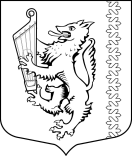 АДМИНИСТРАЦИЯ МУНИЦИПАЛЬНОГО ОБРАЗОВАНИЯ«РОЩИНСКОЕ ГОРОДСКОЕ ПОСЕЛЕНИЕ»ВЫБОРГСКОГО РАЙОНА ЛЕНИНГРАДСКОЙ ОБЛАСТИП О С Т А Н О В Л Е Н И Еот  «16» ноября 2020 год                                                                               № 544О внесении изменений в постановлениеадминистрации МО «Рощинское городское поселение» Выборгского района Ленинградской области от 08.10.2019г. №580 «Об утверждении муниципальной программы «Стимулирование экономической активности в муниципальном образовании «Рощинское городское поселение» Выборгского района Ленинградской области», с изменениями от 12.03.2020г. №135В соответствии с Федеральным законом от 05.10.2003 года  131-ФЗ «Об общих принципах организации местного самоуправления в Российской Федерации,  статьей 179 Бюджетного кодекса Российской Федерации, администрация  муниципального образования «Рощинское городское поселение» Выборгского района Ленинградской области п о с т а н о в л я е т,1. Внести изменения в постановление администрации МО «Рощинское  городское поселение»  08.10.2019г. №  580 «Об утверждении муниципальной программы «Безопасность муниципального образования «Рощинское городское поселение»  Выборгского района  Ленинградской области»  (далее – Постановление), с изменениями от 12.03.2020г. №135, изложив:1.1. Приложение 1 «Муниципальная  программа «Стимулирование экономической активности в муниципальном образовании «Рощинское городское поселение»  Выборгского района Ленинградской области» в редакции согласно приложению 1 к настоящему постановлению; 1.2. Приложение  2 «План мероприятий и реализации программы «Стимулирование экономической активности в муниципальном образовании «Рощинское городское поселение»  Выборгского района  Ленинградской области» в редакции согласно приложению 2 к настоящему постановлению;2. Настоящее постановление опубликовать в официальном печатном издании и разместить на официальном портале муниципального  образования  «Рощинское городское поселение»  Выборгского района  Ленинградской области.3. Настоящее постановление вступает в силу с момента его подписания.5. Контроль за исполнением настоящего постановления оставляю за собой.Глава администрации 	                                               В.Г. СавиновПриложение 1к постановлению администрации муниципального образования «Рощинское городское поселение»Выборгского района Ленинградской областиот  «16» ноября 2020г. № 544МУНИЦИПАЛЬНАЯ ПРОГРАММА «СТИМУЛИРОВАНИЕ ЭКОНОМИЧЕСКОЙ АКТИВНОСТИВ МУНИЦИПАЛЬНОМ ОБРАЗОВАНИИ «РОЩИНСКОЕ ГОРОДСКОЕ ПОСЕЛЕНИЕ» ВЫБОРГСКОГО РАЙОНА ЛЕНИНГРАДСКОЙ ОБЛАСТИ»ПАСПОРТмуниципальной программы «Стимулирование экономической активности в муниципальном образовании «Рощинское городское поселение» Выборгского района Ленинградской области»Подпрограмма  «Развитие малого, среднего предпринимательства и потребительского рынкаМО «Рощинское городское поселение» ПАСПОРТПодпрограмма  «Развитие внутреннего и въездного туризма МО «Рощинское городское поселение» ПАСПОРТПриложение 2к постановлению администрации муниципального образования «Рощинское городское поселение»Выборгского района Ленинградской областиот  «16» ноября 2020г. № 544Полное наименованиеПолное наименование«Стимулирование экономической активности в муниципальном образовании «Рощинское городское поселение» Выборгского района Ленинградской области» (далее – Муниципальная программа).Ответственный исполнитель Муниципальной программыАдминистрация  муниципального образования «Рощинское городское поселение Выборгского района Ленинградской области.Администрация  муниципального образования «Рощинское городское поселение Выборгского района Ленинградской области.Соисполнители Муниципальной программыотсутствуютотсутствуютУчастники Муниципальной  программыАдминистрация  муниципального образования «Рощинское городское поселение Выборгского района Ленинградской области.Администрация  муниципального образования «Рощинское городское поселение Выборгского района Ленинградской области.Подпрограммы Муниципальной программыПодпрограмма  «Развитие малого, среднего предпринимательства и потребительского рынка МО «Рощинское городское поселение»;Подпрограмма  «Развитие малого, среднего предпринимательства и потребительского рынка МО «Рощинское городское поселение»;Подпрограммы Муниципальной программыПодпрограмма   «Развитие внутреннего и въездного туризма в МО «Рощинское городское поселение».Подпрограмма   «Развитие внутреннего и въездного туризма в МО «Рощинское городское поселение».Программно-целевые инструменты Муниципальной  программыПредоставление субсидии на финансовое обеспечение (возмещение) затрат, в связи с оказанием услуг по перевозке пассажиров и багажа автобусным транспортом.Предоставление субсидии на финансовое обеспечение (возмещение) затрат, в связи с оказанием услуг по перевозке пассажиров и багажа автобусным транспортом.Цель  Муниципальной программыСоздание условий для устойчивого функционирования и развития малого и среднего предпринимательства, увеличения его вклада в решение задач социально-экономического развития муниципального образования «Рощинское городское поселение».Увеличение туристского потока в муниципальном образовании «Рощинское городское поселение».Создание условий для устойчивого функционирования и развития малого и среднего предпринимательства, увеличения его вклада в решение задач социально-экономического развития муниципального образования «Рощинское городское поселение».Увеличение туристского потока в муниципальном образовании «Рощинское городское поселение».Задачи Муниципальной программыПовышение конкурентоспособности субъектов малого и среднего предпринимательства на внутренних и внешних рынках;информационно-консультационная поддержка субъектов малого и среднего предпринимательства;обеспечение благоприятных условий для развития субъектов малого и среднего предпринимательства; Повышение качества туристских услуг; Продвижение туристского продукта муниципального образования «Рощинское городское поселение» на внешнем  и внутреннем туристских рынкахПовышение конкурентоспособности субъектов малого и среднего предпринимательства на внутренних и внешних рынках;информационно-консультационная поддержка субъектов малого и среднего предпринимательства;обеспечение благоприятных условий для развития субъектов малого и среднего предпринимательства; Повышение качества туристских услуг; Продвижение туристского продукта муниципального образования «Рощинское городское поселение» на внешнем  и внутреннем туристских рынкахЦелевые индикаторы и показатели Муниципальной программы.Характеристика показателей (индикаторов) Программы представлена в соответствующих разделах подпрограмм.Характеристика показателей (индикаторов) Программы представлена в соответствующих разделах подпрограмм.Этапы и сроки реализации Муниципальной программыс 2019 по 2022 годс 2019 по 2022 годОбъемы финансирования Муниципальной программыОбщий объем финансирования 906,8 тыс. руб., в том числе по годам:2019 год  – 110,0 тыс. руб.;2020 год  – 296,8  тыс. руб.;2021 год  – 250,0  тыс. руб.;2022 год  – 250,0  тыс. руб.Общий объем финансирования 906,8 тыс. руб., в том числе по годам:2019 год  – 110,0 тыс. руб.;2020 год  – 296,8  тыс. руб.;2021 год  – 250,0  тыс. руб.;2022 год  – 250,0  тыс. руб.Ожидаемые результаты реализации Муниципальной программыРазвитие приоритетных сфер малого и среднего бизнеса;Продвижение туристского продукта муниципального образования «Рощинское городское поселение» на внешнем  и внутреннем туристских рынках.Улучшение транспортного обслуживания населения.Развитие приоритетных сфер малого и среднего бизнеса;Продвижение туристского продукта муниципального образования «Рощинское городское поселение» на внешнем  и внутреннем туристских рынках.Улучшение транспортного обслуживания населения.Полное наименование подпрограммыПолное наименование подпрограммы«Развитие малого, среднего предпринимательстваи потребительского рынка МО «Рощинское городское поселение» (далее -  подпрограмма)Ответственный исполнитель подпрограммыАдминистрация  муниципального образования «Рощинское городское поселение Выборгского района Ленинградской областиАдминистрация  муниципального образования «Рощинское городское поселение Выборгского района Ленинградской областиСоисполнители подпрограммыотсутствуютотсутствуютУчастники подпрограммыАдминистрация  муниципального образования «Рощинское городское поселение Выборгского района Ленинградской области.Администрация  муниципального образования «Рощинское городское поселение Выборгского района Ленинградской области.Программно-целевые инструменты подпрограммыПредоставление субсидии на финансовое обеспечение (возмещение) затрат, в связи с оказанием услуг по перевозке пассажиров и багажа автобусным транспортом.Предоставление субсидии на финансовое обеспечение (возмещение) затрат, в связи с оказанием услуг по перевозке пассажиров и багажа автобусным транспортом.Цель подпрограммыСоздание условий для устойчивого функционирования и развития малого и среднего предпринимательства, увеличения его вклада в решение задач социально-экономического развития МО «Рощинское городское поселение»Создание условий для устойчивого функционирования и развития малого и среднего предпринимательства, увеличения его вклада в решение задач социально-экономического развития МО «Рощинское городское поселение»Задачи подпрограммыПовышение конкурентоспособности субъектов малого и среднего предпринимательства на внутренних и внешних рынках;информационно-консультационная поддержка субъектов малого и среднего предпринимательства;обеспечение благоприятных условий для развития субъектов малого и среднего предпринимательстваПовышение конкурентоспособности субъектов малого и среднего предпринимательства на внутренних и внешних рынках;информационно-консультационная поддержка субъектов малого и среднего предпринимательства;обеспечение благоприятных условий для развития субъектов малого и среднего предпринимательстваЦелевые индикаторы и показатели подпрограммыПрирост количества субъектов малого и среднего предпринимательства, осуществляющих деятельность на территории МО «Рощинское городское поселение», % к предыдущему году;Сохранение и (или) увеличение количества перевезенных пассажиров автобусным транспортом общего пользования по муниципальному автобусному маршруту МО «Рощинское городское поселение», человек.Прирост количества субъектов малого и среднего предпринимательства, осуществляющих деятельность на территории МО «Рощинское городское поселение», % к предыдущему году;Сохранение и (или) увеличение количества перевезенных пассажиров автобусным транспортом общего пользования по муниципальному автобусному маршруту МО «Рощинское городское поселение», человек.Этапы и сроки реализации подпрограммыс 2019 по 2022 годс 2019 по 2022 годОбъемы финансирования подпрограммы Общий объем финансирования 235,0 тыс. рублей, в том числе по годам:  2019 год – 35,0 тыс. руб.;  2020 год –0,0 тыс. руб.;  2021 год – 100,0 тыс. руб.;    2022 год – 100,0 тыс. руб.             Общий объем финансирования 235,0 тыс. рублей, в том числе по годам:  2019 год – 35,0 тыс. руб.;  2020 год –0,0 тыс. руб.;  2021 год – 100,0 тыс. руб.;    2022 год – 100,0 тыс. руб.            Ожидаемые результаты реализации подпрограммыРазвитие приоритетных сфер малого и среднего бизнеса.Улучшение транспортного обслуживания населения.Развитие приоритетных сфер малого и среднего бизнеса.Улучшение транспортного обслуживания населения.Полное наименование«Развитие внутреннего и въездного туризма МО «Рощинское городское поселение» (далее - подпрограмма)Ответственный исполнитель подпрограммыАдминистрация  муниципального образования «Рощинское городское поселение Выборгского района Ленинградской области.Участники подпрограммыАдминистрация  муниципального образования «Рощинское городское поселение Выборгского района Ленинградской области.Участники подпрограммыПрограммно-целевые инструменты подпрограммыНе используютсяЦель подпрограммыУвеличение туристского потока в муниципальном образовании «Рощинское городское поселение».Задачи подпрограммыПовышение качества туристских услуг; Продвижение туристского продукта муниципального образования «Рощинское городское поселение» на внешнем  и внутреннем туристских рынкахЦелевые индикаторы и показатели подпрограммыУвеличение числа принятых туристов, % к предыдущему годуСроки реализации подпрограммыС 2019 по 2022 год.Объемы финансирования подпрограммы   Общий объем финансирования 671,8 тыс. рублей, в том числе по годам:Объемы финансирования подпрограммы2019 год - 75,0 тыс. руб.;2020 год – 296,8 тыс. руб.;2021 год - 150,0 тыс. руб.;2022 год - 150,0 тыс. руб.Ожидаемые результаты реализации подпрограммыПродвижение туристского продукта муниципального образования «Рощинское городское поселение» на внешнем  и внутреннем туристских рынках.ПЛАНПЛАНПЛАНПЛАНПЛАНПЛАНПЛАНПЛАНПЛАНПЛАНМЕРОПРИЯТИЙ (ОБЪЕКТОВ) ПОДПРОГРАММ И  РЕАЛИЗАЦИИ МЕРОПРИЯТИЙ (ОБЪЕКТОВ) ПОДПРОГРАММ И  РЕАЛИЗАЦИИ МЕРОПРИЯТИЙ (ОБЪЕКТОВ) ПОДПРОГРАММ И  РЕАЛИЗАЦИИ МЕРОПРИЯТИЙ (ОБЪЕКТОВ) ПОДПРОГРАММ И  РЕАЛИЗАЦИИ МЕРОПРИЯТИЙ (ОБЪЕКТОВ) ПОДПРОГРАММ И  РЕАЛИЗАЦИИ МЕРОПРИЯТИЙ (ОБЪЕКТОВ) ПОДПРОГРАММ И  РЕАЛИЗАЦИИ МЕРОПРИЯТИЙ (ОБЪЕКТОВ) ПОДПРОГРАММ И  РЕАЛИЗАЦИИ МЕРОПРИЯТИЙ (ОБЪЕКТОВ) ПОДПРОГРАММ И  РЕАЛИЗАЦИИ МЕРОПРИЯТИЙ (ОБЪЕКТОВ) ПОДПРОГРАММ И  РЕАЛИЗАЦИИ МЕРОПРИЯТИЙ (ОБЪЕКТОВ) ПОДПРОГРАММ И  РЕАЛИЗАЦИИ МУНИЦИПАЛЬНОЙ ПРОГРАММЫ «СТИМУЛИРОВАНИЕ ЭКОНОМИЧЕСКОЙ АКТИВНОСТИМУНИЦИПАЛЬНОЙ ПРОГРАММЫ «СТИМУЛИРОВАНИЕ ЭКОНОМИЧЕСКОЙ АКТИВНОСТИМУНИЦИПАЛЬНОЙ ПРОГРАММЫ «СТИМУЛИРОВАНИЕ ЭКОНОМИЧЕСКОЙ АКТИВНОСТИМУНИЦИПАЛЬНОЙ ПРОГРАММЫ «СТИМУЛИРОВАНИЕ ЭКОНОМИЧЕСКОЙ АКТИВНОСТИМУНИЦИПАЛЬНОЙ ПРОГРАММЫ «СТИМУЛИРОВАНИЕ ЭКОНОМИЧЕСКОЙ АКТИВНОСТИМУНИЦИПАЛЬНОЙ ПРОГРАММЫ «СТИМУЛИРОВАНИЕ ЭКОНОМИЧЕСКОЙ АКТИВНОСТИМУНИЦИПАЛЬНОЙ ПРОГРАММЫ «СТИМУЛИРОВАНИЕ ЭКОНОМИЧЕСКОЙ АКТИВНОСТИМУНИЦИПАЛЬНОЙ ПРОГРАММЫ «СТИМУЛИРОВАНИЕ ЭКОНОМИЧЕСКОЙ АКТИВНОСТИМУНИЦИПАЛЬНОЙ ПРОГРАММЫ «СТИМУЛИРОВАНИЕ ЭКОНОМИЧЕСКОЙ АКТИВНОСТИМУНИЦИПАЛЬНОЙ ПРОГРАММЫ «СТИМУЛИРОВАНИЕ ЭКОНОМИЧЕСКОЙ АКТИВНОСТИВ МУНИЦИПАЛЬНОМ ОБРАЗОВАНИИ «РОЩИНСКОЕ ГОРОДСКОЕ ПОСЕЛЕНИЕ» В МУНИЦИПАЛЬНОМ ОБРАЗОВАНИИ «РОЩИНСКОЕ ГОРОДСКОЕ ПОСЕЛЕНИЕ» В МУНИЦИПАЛЬНОМ ОБРАЗОВАНИИ «РОЩИНСКОЕ ГОРОДСКОЕ ПОСЕЛЕНИЕ» В МУНИЦИПАЛЬНОМ ОБРАЗОВАНИИ «РОЩИНСКОЕ ГОРОДСКОЕ ПОСЕЛЕНИЕ» В МУНИЦИПАЛЬНОМ ОБРАЗОВАНИИ «РОЩИНСКОЕ ГОРОДСКОЕ ПОСЕЛЕНИЕ» В МУНИЦИПАЛЬНОМ ОБРАЗОВАНИИ «РОЩИНСКОЕ ГОРОДСКОЕ ПОСЕЛЕНИЕ» В МУНИЦИПАЛЬНОМ ОБРАЗОВАНИИ «РОЩИНСКОЕ ГОРОДСКОЕ ПОСЕЛЕНИЕ» В МУНИЦИПАЛЬНОМ ОБРАЗОВАНИИ «РОЩИНСКОЕ ГОРОДСКОЕ ПОСЕЛЕНИЕ» В МУНИЦИПАЛЬНОМ ОБРАЗОВАНИИ «РОЩИНСКОЕ ГОРОДСКОЕ ПОСЕЛЕНИЕ» В МУНИЦИПАЛЬНОМ ОБРАЗОВАНИИ «РОЩИНСКОЕ ГОРОДСКОЕ ПОСЕЛЕНИЕ» ВЫБОРГСКОГО РАЙОНА ЛЕНИНГРАДСКОЙ ОБЛАСТИ»ВЫБОРГСКОГО РАЙОНА ЛЕНИНГРАДСКОЙ ОБЛАСТИ»ВЫБОРГСКОГО РАЙОНА ЛЕНИНГРАДСКОЙ ОБЛАСТИ»ВЫБОРГСКОГО РАЙОНА ЛЕНИНГРАДСКОЙ ОБЛАСТИ»ВЫБОРГСКОГО РАЙОНА ЛЕНИНГРАДСКОЙ ОБЛАСТИ»ВЫБОРГСКОГО РАЙОНА ЛЕНИНГРАДСКОЙ ОБЛАСТИ»ВЫБОРГСКОГО РАЙОНА ЛЕНИНГРАДСКОЙ ОБЛАСТИ»ВЫБОРГСКОГО РАЙОНА ЛЕНИНГРАДСКОЙ ОБЛАСТИ»ВЫБОРГСКОГО РАЙОНА ЛЕНИНГРАДСКОЙ ОБЛАСТИ»ВЫБОРГСКОГО РАЙОНА ЛЕНИНГРАДСКОЙ ОБЛАСТИ»Наименование мероприятий (объектов)Срок реализацииСрок реализацииГоды реализацииОценка расходов (тыс. рублей в ценах соответствующих лет)Оценка расходов (тыс. рублей в ценах соответствующих лет)Оценка расходов (тыс. рублей в ценах соответствующих лет)Оценка расходов (тыс. рублей в ценах соответствующих лет)Главный распорядитель бюджетных средствИсполнительНаименование мероприятий (объектов)Срок реализацииСрок реализацииГоды реализацииОценка расходов (тыс. рублей в ценах соответствующих лет)Оценка расходов (тыс. рублей в ценах соответствующих лет)Оценка расходов (тыс. рублей в ценах соответствующих лет)Оценка расходов (тыс. рублей в ценах соответствующих лет)Главный распорядитель бюджетных средствИсполнительНаименование мероприятий (объектов)Начало реализацииКонец реализацииГоды реализацииВсегообластной бюджетместный бюджетпрочие источникиГлавный распорядитель бюджетных средствИсполнительПодпрограмма "Развитие малого, среднего предпринимательства и потребительского рынка МО "Рощинское городское поселение" Подпрограмма "Развитие малого, среднего предпринимательства и потребительского рынка МО "Рощинское городское поселение" Подпрограмма "Развитие малого, среднего предпринимательства и потребительского рынка МО "Рощинское городское поселение" Подпрограмма "Развитие малого, среднего предпринимательства и потребительского рынка МО "Рощинское городское поселение" Подпрограмма "Развитие малого, среднего предпринимательства и потребительского рынка МО "Рощинское городское поселение" Подпрограмма "Развитие малого, среднего предпринимательства и потребительского рынка МО "Рощинское городское поселение" Подпрограмма "Развитие малого, среднего предпринимательства и потребительского рынка МО "Рощинское городское поселение" Подпрограмма "Развитие малого, среднего предпринимательства и потребительского рынка МО "Рощинское городское поселение" Подпрограмма "Развитие малого, среднего предпринимательства и потребительского рынка МО "Рощинское городское поселение" Подпрограмма "Развитие малого, среднего предпринимательства и потребительского рынка МО "Рощинское городское поселение" Организация и проведение семинаров поддержки и развития малого и среднего предпринимательства 20192022201935,035,0Администрация муниципального образования «Рощинское городское поселение»Администрация муниципального образования «Рощинское городское поселение»Организация и проведение семинаров поддержки и развития малого и среднего предпринимательства 2019202220200,00,0Администрация муниципального образования «Рощинское городское поселение»Администрация муниципального образования «Рощинское городское поселение»Организация и проведение семинаров поддержки и развития малого и среднего предпринимательства 201920222021100,0100,0Администрация муниципального образования «Рощинское городское поселение»Администрация муниципального образования «Рощинское городское поселение»Организация и проведение семинаров поддержки и развития малого и среднего предпринимательства 201920222022100,0100,0Администрация муниципального образования «Рощинское городское поселение»Администрация муниципального образования «Рощинское городское поселение»Предоставление субсидий на финансовое обеспечение (возмещение) затрат в связи с оказанием услуг по перевозке пассажиров автобусным транспортом на муниципальном маршруте муниципального образования «Рощинское городское поселение» Выборгского района Ленинградской области    201920222020Без финансированияБез финансированияБез финансированияАдминистрация муниципального образования «Рощинское городское поселение»Администрация муниципального образования «Рощинское городское поселение»Предоставление субсидий на финансовое обеспечение (возмещение) затрат в связи с оказанием услуг по перевозке пассажиров автобусным транспортом на муниципальном маршруте муниципального образования «Рощинское городское поселение» Выборгского района Ленинградской области    201920222021Без финансированияБез финансированияБез финансированияАдминистрация муниципального образования «Рощинское городское поселение»Администрация муниципального образования «Рощинское городское поселение»Предоставление субсидий на финансовое обеспечение (возмещение) затрат в связи с оказанием услуг по перевозке пассажиров автобусным транспортом на муниципальном маршруте муниципального образования «Рощинское городское поселение» Выборгского района Ленинградской области    201920222022Без финансированияБез финансированияБез финансированияАдминистрация муниципального образования «Рощинское городское поселение»Администрация муниципального образования «Рощинское городское поселение»ИТОГО по подпрограммеИТОГО по подпрограммеИТОГО по подпрограмме235,0235,0В том числе по годамВ том числе по годамВ том числе по годам201935,035,0В том числе по годамВ том числе по годамВ том числе по годам20200,00,0В том числе по годамВ том числе по годамВ том числе по годам2021100,0100,0В том числе по годамВ том числе по годамВ том числе по годам2022100,0100,0Подпрограмма "Развитие внутреннего и въездного туризма МО "Рощинское городское поселение" Подпрограмма "Развитие внутреннего и въездного туризма МО "Рощинское городское поселение" Подпрограмма "Развитие внутреннего и въездного туризма МО "Рощинское городское поселение" Подпрограмма "Развитие внутреннего и въездного туризма МО "Рощинское городское поселение" Подпрограмма "Развитие внутреннего и въездного туризма МО "Рощинское городское поселение" Подпрограмма "Развитие внутреннего и въездного туризма МО "Рощинское городское поселение" Подпрограмма "Развитие внутреннего и въездного туризма МО "Рощинское городское поселение" Подпрограмма "Развитие внутреннего и въездного туризма МО "Рощинское городское поселение" Подпрограмма "Развитие внутреннего и въездного туризма МО "Рощинское городское поселение" Подпрограмма "Развитие внутреннего и въездного туризма МО "Рощинское городское поселение" Изготовление историко-справочной литературы, сувенирной продукции2019201920190,00,0Администрация муниципального образования «Рощинское городское поселение»Администрация муниципального образования «Рощинское городское поселение»Изготовление историко-справочной литературы, сувенирной продукции201920192020296,8296,8Администрация муниципального образования «Рощинское городское поселение»Администрация муниципального образования «Рощинское городское поселение»Изготовление историко-справочной литературы, сувенирной продукции20192019202175,075,0Администрация муниципального образования «Рощинское городское поселение»Администрация муниципального образования «Рощинское городское поселение»Изготовление историко-справочной литературы, сувенирной продукции20192019202275,075,0Администрация муниципального образования «Рощинское городское поселение»Администрация муниципального образования «Рощинское городское поселение»20192022201975,075,0Администрация муниципального образования «Рощинское городское поселение»Администрация муниципального образования «Рощинское городское поселение»Разработка, согласование и реализация плана двуязычной системы навигации в местах туристических маршрутов (включая: создание макетов и планов размещения знаков и указателей, согласование, производство, доставку и расстановку знаков и указателей)2019202220200,00,0Администрация муниципального образования «Рощинское городское поселение»Администрация муниципального образования «Рощинское городское поселение»Разработка, согласование и реализация плана двуязычной системы навигации в местах туристических маршрутов (включая: создание макетов и планов размещения знаков и указателей, согласование, производство, доставку и расстановку знаков и указателей)20192022202175,075,0Администрация муниципального образования «Рощинское городское поселение»Администрация муниципального образования «Рощинское городское поселение»Разработка, согласование и реализация плана двуязычной системы навигации в местах туристических маршрутов (включая: создание макетов и планов размещения знаков и указателей, согласование, производство, доставку и расстановку знаков и указателей)20192022202275,075,0Администрация муниципального образования «Рощинское городское поселение»Администрация муниципального образования «Рощинское городское поселение»Разработка, согласование и реализация плана двуязычной системы навигации в местах туристических маршрутов (включая: создание макетов и планов размещения знаков и указателей, согласование, производство, доставку и расстановку знаков и указателей)20230,00,0ИТОГО по подпрограммеИТОГО по подпрограммеИТОГО по подпрограмме671,8671,8В том числе по годамВ том числе по годамВ том числе по годам201975,075,0В том числе по годамВ том числе по годамВ том числе по годам2020296,8296,8В том числе по годамВ том числе по годамВ том числе по годам2021150,0150,0В том числе по годамВ том числе по годамВ том числе по годам2022150,0150,0                                            Итого по Программе                                            Итого по Программе                                            Итого по Программе906,8906,8В том числе по годамВ том числе по годамВ том числе по годам2019110,0110,0В том числе по годамВ том числе по годамВ том числе по годам2020296,8296,8В том числе по годамВ том числе по годамВ том числе по годам2021250,0250,0В том числе по годамВ том числе по годамВ том числе по годам2022250,0250,0